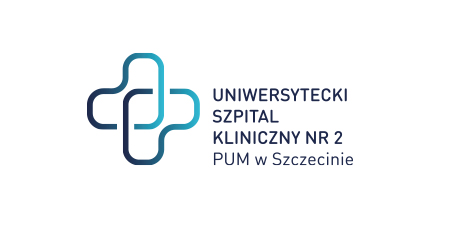  al. Powstańców Wielkopolskich 72 70-111 SzczecinSygnatura: ZP/220/08/24Dotyczy: postępowania o udzielenie zamówienia publicznego pn.: „pn.: Dostawa stentgraftów naczyniowych. Zamawiający zamierza przeznaczyć na sfinansowanie zamówienia kwotę brutto w wysokości: 10 183 860,00 zł.  W podziale na zadania:Sprawę prowadzi: Przemysław Frączek Tel. 91 466-10-87Zadanie 1 2 921 400,00 zł Zadanie 2 3 134 700,00 zł Zadanie 3 4 127 760,00 zł 